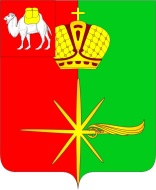 АДМИНИСТРАЦИЯКАРТАЛИНСКОГО ГОРОДСКОГО ПОСЕЛЕНИЯЧЕЛЯБИНСКОЙ ОБЛАСТИРАСПОРЯЖЕНИЕО поступлении заявки ООО «Строительные дорожные и специальные машины» о готовности к участию в конкурсе на заключение концессионного соглашения В соответствии с положениями статьи 37 Федерального закона от 21.07.2005 года № 115-ФЗ «О концессионных соглашениях»:1. Признать ООО «Строительные дорожные и специальные машины» отвечающим требованиям, предъявляемым к концессионеру Федеральным законом «О концессионных соглашениях». 2. Разместить заявку ООО «Строительные дорожные и специальные машины» о готовности к участию в конкурсе на заключение концессионного соглашения в отношении объектов теплоснабжения, водоснабжения и водоотведения, предусмотренных в предложении ООО ЮУТЭК «ТеплоСервис» о заключении концессионного соглашения на официальном сайте в сети Интернет для размещения информации о проведении торгов.3. В связи с поступлением заявки ООО «Строительные дорожные и специальные машины» о готовности к участию в конкурсе на заключение концессионного соглашения отменить рассмотрение предложения ООО ЮУТЭК «ТеплоСервис» о заключении концессионного соглашения в отношении объектов теплоснабжения, водоснабжения и водоотведения, расположенных в городе Карталы.4. Разместить настоящее распоряжение на официальном сайте Администрации Карталинского городского поселения в сети Интернет. 5. Контроль за исполнением настоящего распоряжения оставляю за собой.Глава Карталинского городского поселения					                       С.В. Марковский«___12___»____02____2020 г. №___06-р____г. Карталы